CONTINÚA LA SERIE ActividadCONTINÚA LA SERIE tarjetasCONTINÚA LA SERIE ActividadCONTINÚA LA SERIE tarjetasCONTINÚA LA SERIE ActividadCONTINÚA LA SERIE tarjetasCONTINÚA LA SERIE Instrucciones verbales1.- Completa la serie con las imágenes adecuadas.CONTINÚA LA SERIE tarjetasCONTINÚA LA SERIE Instrucciones verbales1.- Completa la serie con las imágenes adecuadas.CONTINÚA LA SERIE ActividadCONTINÚA LA SERIE tarjetasCONTINÚA LA SERIE Instrucciones verbales1.- Completa la serie con las imágenes adecuadas.CONTINÚA LA SERIE ActividadCONTINÚA LA SERIE tarjetasCONTINÚA LA SERIE Instrucciones verbales1.- Completa la serie con las imágenes adecuadas.CONTINÚA LA SERIE ActividadCONTINÚA LA SERIE tarjetasCONTINÚA LA SERIE Instrucciones verbales1.- Completa la serie con las imágenes adecuadas.CONTINÚA LA SERIE ActividadCONTINÚA LA SERIE tarjetasCONTINÚA LA SERIE Instrucciones verbales1.- Completa la serie con las imágenes adecuadas.CONTINÚA LA SERIE ActividadCONTINÚA LA SERIE tarjetasCONTINÚA LA SERIE Instrucciones verbales1.- Completa la serie con las imágenes adecuadas.CONTINÚA LA SERIE ActividadCONTINÚA LA SERIE tarjetasCONTINÚA LA SERIE Instrucciones verbales1.- Completa la serie con las imágenes adecuadas.CONTINÚA LA SERIE ActividadCONTINÚA LA SERIE tarjetasCONTINÚA LA SERIE Instrucciones verbales1.- Completa la serie con las imágenes adecuadas.CONTINÚA LA SERIE ActividadCONTINÚA LA SERIE tarjetasCONTINÚA LA SERIE Instrucciones verbales1.- Completa la serie con las imágenes adecuadas.CONTINÚA LA SERIE ActividadCONTINÚA LA SERIE tarjetasCONTINÚA LA SERIE Instrucciones verbales1.- Completa la serie con las imágenes adecuadas.CONTINÚA LA SERIE ActividadCONTINÚA LA SERIE tarjetasCONTINÚA LA SERIE Instrucciones verbales1.- Completa la serie con las imágenes adecuadas.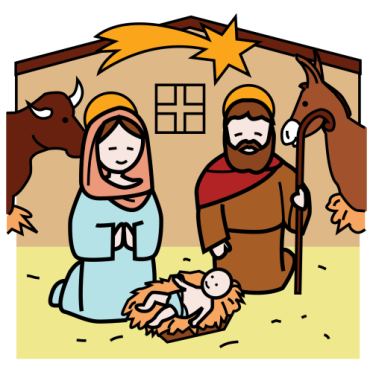 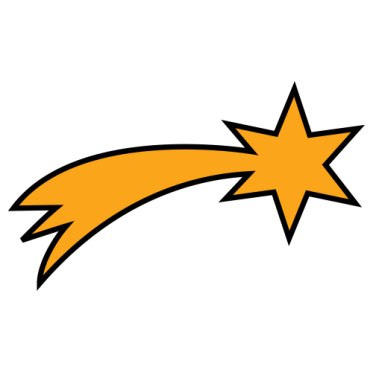 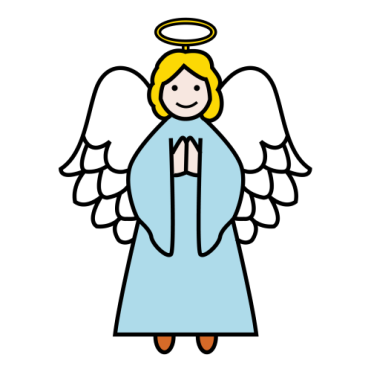 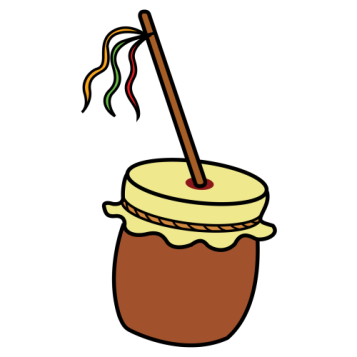 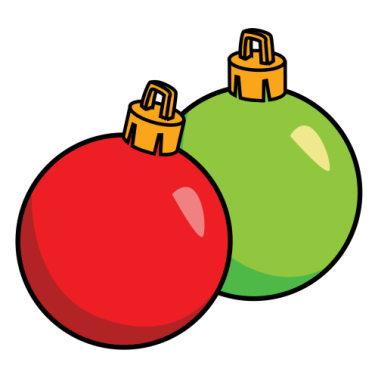 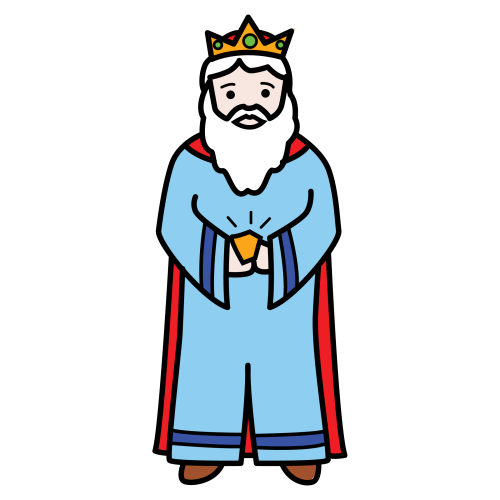 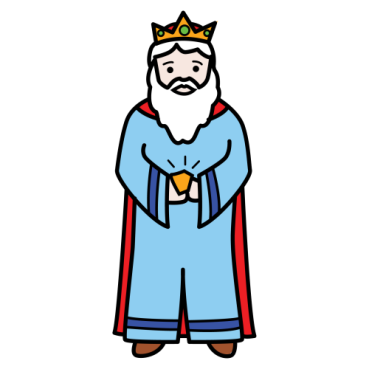 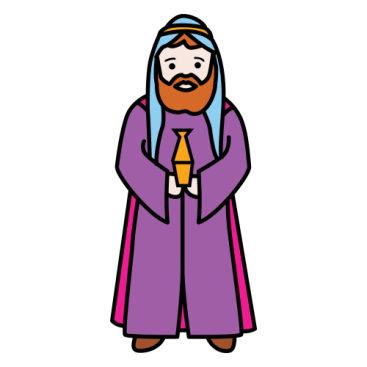 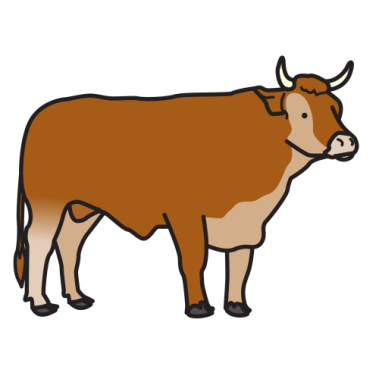 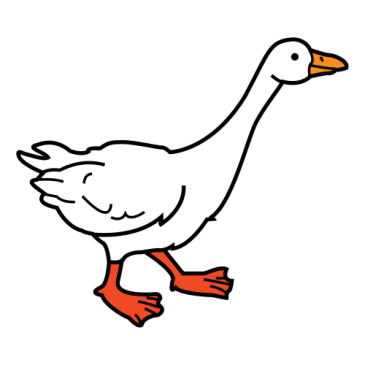 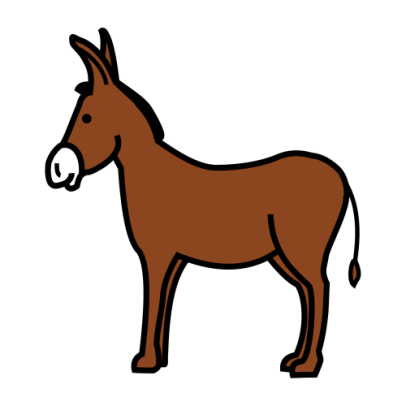 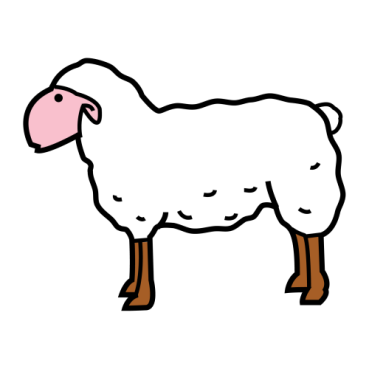 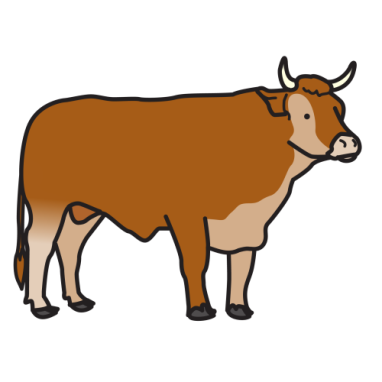 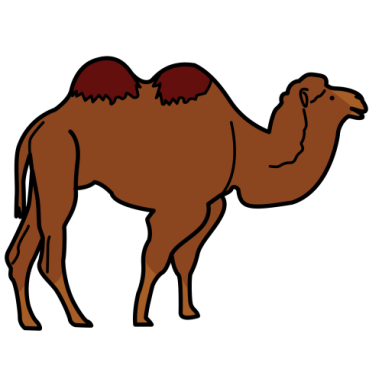 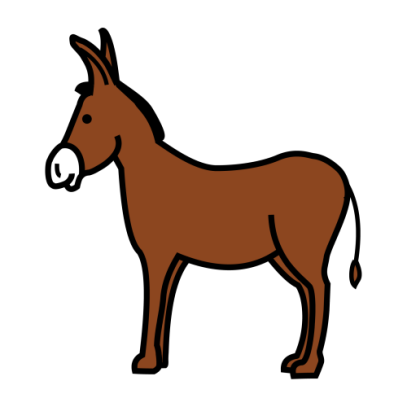 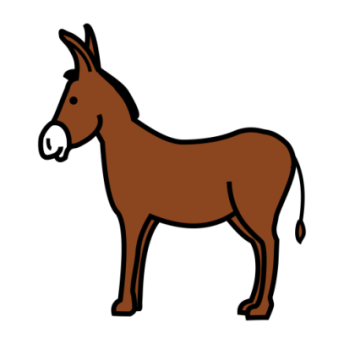 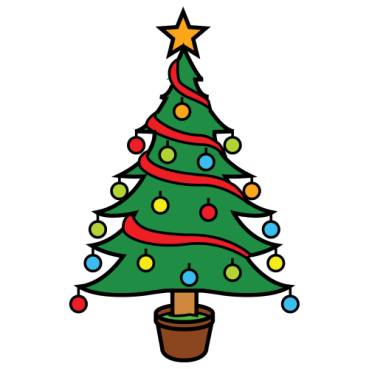 V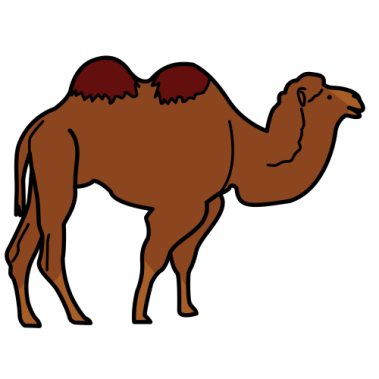 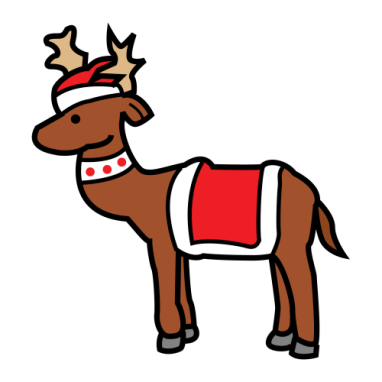 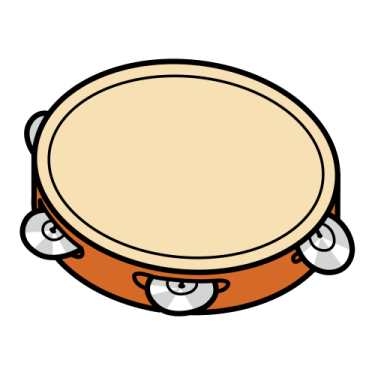 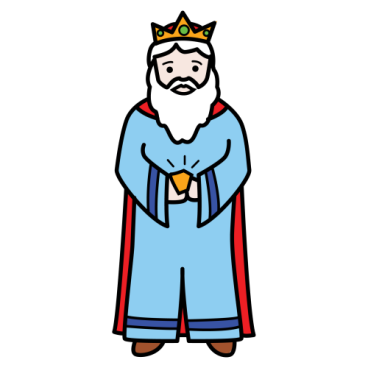 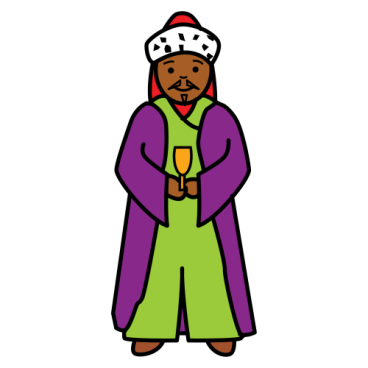 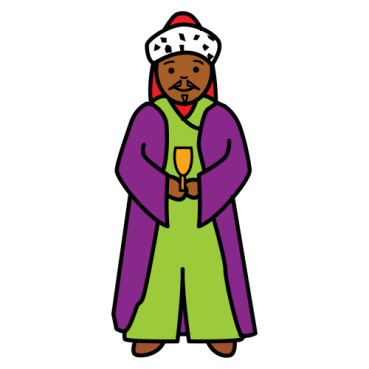 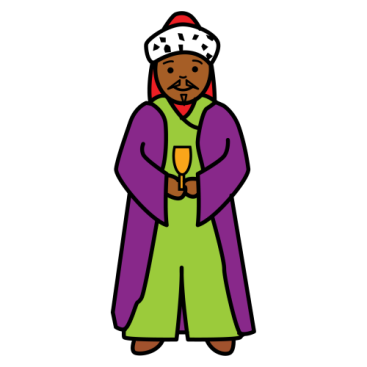 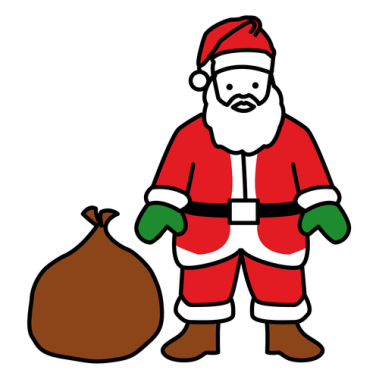 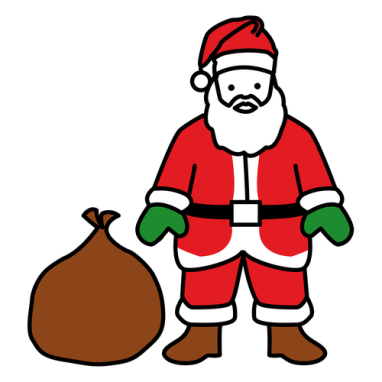 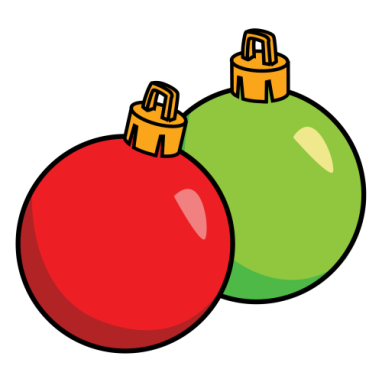 